MEMÒRIA D’ACTIVITATS DE L’ESBART CATALÀ DE DANSAIRES 2020ESBART CATALÀ DE DANSAIRESBarcelona, gener de 2021ContingutIntroducció										3Junta directiva i responsables							5Patrocinadors									6Associacions federatives								6Comunicació										7	Notícies publicades a la web						7	Col·laboracions amb mitjans de comunicació				9			Activitats a les xarxes socials 						10Projectes i convenis de col·laboració						10Col·laboració amb administracions, associacions i altres col·lectius	11Formació de dansa									12Pràctica de dansa									12Ball dels divendres									13Clos i batacada									13Presentacions 2020								13Exposicions 2020									13MercèDansa 2020									14Aportacions a la dansa catalana 2020						14200 anys sense el baró de Maldà						15Inventari de danses vives de Catalunya					16Arxiu i Biblioteca									16Majordomia i vestuari								17Activitats segons calendari, de gener de desembre				18Dades de contacte									23	INTRODUCCIÓPer l’any 2020, l’Esbart Català de Dansaires havia previst la realització de diversos projectes de tipologia diversa: publicacions, presentacions, ballades, etc.Els efectes provocats per la pandèmia de Covid-19 han fet que determinades activitats d’alguns projectes s’hagin reconvertit en activitats virtuals, activitats mixtes presencials-virtuals o s’hagin ajornat.  Aquest fet ha tingut especial incidència en els actes previstos a l’espai públic i en les activitats de pràctica de dansa.La concentració d’activitats en els mesos de febrer a març i de setembre a octubre ha permès dur a terme bona part de la programació de 2020.L’any 2020 l’Esbart Català de Dansaires ha publicat el primer volum d’una nova col·lecció de discos que s’anomena Músiques del MercèDansa. També ha editat l’estudi mereixedor de l’accèssit del V Premi Rafael Tudó  per estudis de dansa catalana, obra de Raül Sanchis amb el títol La festa i la dansa en les fonts historiogràfiques de la memòria. Corpus documental de la ciutat de València. Cada una de les publicacions ha estat presentada segons s’indica a l’apartat Presentacions 2020, a més de dues obres externes.A l’apartat de la pràctica de la dansa, l’Esbart Català de Dansaires ha iniciat una nova activitat periòdica anomenada Tastet de danses.  Es tracta d’una sessió de 30 minuts per a infants de qualsevol edat i famílies que assisteixen a les sessions de titelles organitzades per la Federació d’entitats de cultura popular i tradicional de Barcelona Vella a La Casa dels Entremesos.En aquest 2020, l’entitat ha organitzat el congrés Aportacions a la dansa catalana 2020, jornada que es celebra, amb periodicitat quinquennal, des de l’any 2004. Aportacions a la dansa catalana ha presentat catorze comunicacions o aportacions a la dansa catalana fetes des de qualsevol punt de vista: reconstrucció o creació de balls, projecte, experiència, reculls musicals o coreogràfics, dinamització, etc. a totes les persones interessades en conèixer les darreres novetats, treballs o aportacions a la dansa catalana.També en l’àmbit de recerca, l’Esbart ha organitzat el cicle de xerrades anomenat 200 anys sense el Baró de Maldà, en record de Rafael d’Amat i de Cortada i per posar en valor les seves obres, el calaix de sastre la més coneguda, que el porten a ser considerat el cronista de la ciutat de Barcelona entre 1769 i 1819, i, per extensió, el narrador dels fets importants a la Catalunya de l’època.  Estructurat en quatre conferències, només una s’ha ajornat per l’any 2021.S’ha creat i produït una nova exposició denominada Coreografia archeologica per explicar el procés i procediments d’un projecte de reconstrucció i restauració d’una dansa oblidada i perduda en una població.  L’exposició segueix el procés a partir del projecte realitzat l’any 1920  amb la reconstrucció i restauració de les danses de Vilanova i la Geltrú.  L’exposició, com totes les anteriors, té un format que permet la seva itinerància.Al llarg d’aquest any, l’Esbart Català de Dansaires ha dedicat recursos i esforços a la continuació de l’Inventari de danses vives de Catalunya, projecte iniciat l’any 2016 i que compta amb el patrocini de la Generalitat de Catalunya i La Caixa i la col·laboració de l’Institut Ramon Muntaner. L’objectiu d’aquest projecte és completar el cens dels balls i danses de carrer i plaça que es realitzen dins d’un context festiu a Catalunya més enllà dels mil dos-cents registres actuals. Enguany s’han fet treballs de camps i reculls bibliogràfics de danses centenàries de Catalunya.L'Esbart Català de Dansaires també ha participat en el projecte de la Coordinadora de centres d’estudis de parla catalana i l’Institut Ramon Muntaner per a la realització de l’exposició Octaves. El Corpus als barris de Barcelona. L’octava. Durant l’any 2020 s’ha realitzat part de la recerca i documentació d’aquesta exposició que es produirà dins l’any 2021. S’ha donat continuïtat al projecte de col·laboració Dansa a l’escola, iniciat el setembre de 2013, amb centres d’ensenyament primari i secundari amb l’organització de tallers per promoure la pràctica de la dansa catalana i la participació en associacions en centres d’ensenyament de nivell primari i secundari, especialment de l’àmbit territorial de Ciutat Vella. També forma part d’aquest projecte els tallers per escoles que es realitzen a La Casa dels Entremesos per encàrrec de la Federació d’entitats de cultura popular i tradicional de Barcelona Vella. En l’àmbit de l’ensenyament, l’Esbart Català de Dansaires ha continuat el projecte del curs Impuls a les danses vives d’arrel tradicional del Servei d’Ensenyaments especials de la Generalitat de Catalunya. S’ha procedit a la revisió i valoració dels materials apresos pels alumnes, mestres i professors de primària i secundària a les sessions fetes entre octubre i novembre de 2019 que havien de culminar en la celebració de l’acte conjunt al Parc de la Guineueta, al mes d’abril, acte que ha estat suspès per la situació sanitària.Com és habitual, l’entitat ha col·laborat amb altres associacions culturals barcelonines, amb la participació a diverses activitats programades per elles, enguany amb menys activitats degut a la pandèmia de Covid-19: Festes de Santa Eulàlia, Festes de Sant Josep Oriol, Festes de Sant Roc de la Plaça Nova, Festes de la Mercè, Colla de geganters del Casc Antic  i Fira de Santa Llúcia, amb la presència dels grups de balladors i balladores, bastoners i bastoneres i Cavallets Cotoners i Cavallets petits als espais festius de ciutat i dels barris.L’Esbart Català de Dansaires ha col·laborat amb el Dia Internacional de la Dansa (abril) i el Dia de l’Associacionisme cultural (juny), aquest darrer organitzat per  la Generalitat de Catalunya amb activitats virtuals.  També ha col·laborat en la campanya de recollida de joguines i llibres de La Casa dels Entremesos que enguany han tingut els Cavallets Cotoners i els Cavallets petits de patges amb el lema Galopa cap els Reis!.Finalment, l’Esbart Català de Dansaires ha realitzat durant l’any 2020 les accions de pràctica de dansa, amb participants a partir de quatre anys que composen les seccions Infantil, Juvenil, Cos de dansa i les activitats de Clos i batacada. Taller de balls de bastons i Ball dels divendres en els mesos que això ha estat possible. A causa de la pandèmia s’ha ajornat l’espectacle A plaça! 110 anys de dansa que s’havia de realitzar al Teatre del Centre Parroquial Sant Vicenç de Sarrià dins de la programació de dansa al Cicle de cultura popular als Ateneus. JUNTA DIRECTIVA i RESPONSABLESDurant l’any 2020, l’equip responsable de l’Esbart Català de Dansaires ha estat format per les següents persones:Junta Directiva:President:		Daniel Trullols Vicepresidenta:	Anna Bigas Tresorer:		Albert Viñolas Secretària: 		Alba MantecaVocals:		Montserrat Garrich 			Joan Gómez Thaïs Guiral 			Anna Jordana Xavier Olaria Equip de mestres de dansa:			Mònica Amorós			Cèlia Bartolomé	Anna Bigas			Biel Fonollosa			Oriol Fonollosa			Montserrat GarrichAnna Jordana			Anna Vinyolesamb el suport:	Albert ViñolasDirecció musical:	Joan GómezMajordomia i vestuari:	Joana DuchNúria FabraMontserrat Ferrando			Montserrat Garrich			Xavier Olària			Mireia PlanasComunicació: 	Guillem AmorósAgnès Bartolomé			Cèlia Bartolomé			Anna JordanaFotografia:		Toni LucenaPATROCINADORSDurant l’any 2020, les activitats de l’Esbart Català de Dansaires han comptat amb el suport de:Ajuntament de Barcelona  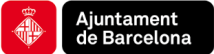 Generalitat de Catalunya  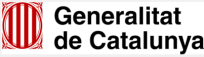 Diputació de Barcelona  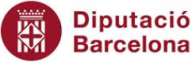 Federació d’entitats de cultura popular i tradicional de la Barcelona Vella-La Casa dels Entremesos 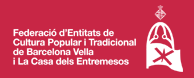 Institut Ramon Muntaner  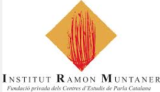 La Caixa 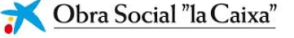 i Institució Alfons el Magnànim (València) 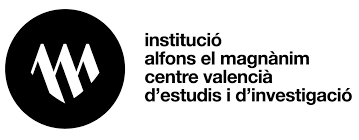 ASSOCIACIONS FEDERATIVESL’Esbart Català de Dansaires està associat a les federacions d’associacions següents:Agrupació de Bestiari Festiu de CatalunyaAgrupament d’Esbarts DansairesCoordinadora de balls de bastons de CatalunyaCoordinadora de Centres d’Estudi de Parla CatalanaFederació d’entitats de cultura popular i tradicional de Barcelona Vella i La Casa dels EntremesosObra del Ballet PopularCOMUNICACIÓNOTÍCIES PUBLICADES A LA WEBDurant l’any 2020 s’han fet 108 publicacions a la web de l’Esbart Català de Dansaires referides a activitats: xerrades, ballades, presentacions, incorporacions a la biblioteca, campanyes solidàries, exposicions i altres. D’aquestes 108 publicacions, 81 corresponen a la sèrie 200 anys sense el baró de Maldà. Des de casa estant ... feta diàriament entre el 18 de març i el 12 de juny.Tastet de danses. Taller de balls per infants i famílies. Nova activitatAportacions a la dansa catalana 2020. Quina canya!. Joguinetes. Taller de construcció d’instruments musicals de canyaFestes de Santa Eulàlia 2019 amb l’Esbart Català de DansairesMúsiques del MercèDansa. Nova col·lecció de discos a Presentacions 2020Breu història dels castells i la Muixeranga als Països Catalans a Presentacions 2020200 anys sense el baró de MaldàCessió de les exposicions de l’Esbart Català de DansairesPublicada la Memòria d’activitats 2019Sèrie 200 anys sense el baró de Maldà. Des de casa estant ... (sèrie de 81 publicacions fetes entre al 18 de març i el 12 de juny)                      Totes les exposicions des de casa. Visiteu des de casa les exposicions de l’Esbart Català de DansairesDia de l’Associacionisme cultural 2020 a l’Esbart Català de Dansaires. Una diada especialDes del meu balcó: el Corpus del baró i la parròquia del Pi a 200 anys sense el baró de MaldàJornadas "Patrimonio Inmaterial. Celebraciones confinadas y retos port-covid"".Reinici dels assajos de l’Esbart Català de DansairesL’Esbart Català de Dansaires reinicia els assajos de totes les seccions: Infantil, Juvenil i Cos de dansaFestes de la Mercè 2020 de Barcelona amb l’Esbart Català de Dansaires Ball dels divendres i Clos i batacada: ajornament d’inici de les sessionsCoreografia archeologica, nova exposició de l’Esbart Català de DansairesPresentacions 2020. La festa i la dansa en les fonts historiogràfiques de la memòria : Corpus documental de la ciutat de València (segles XIII-XVII) de Raül Sanchis XVIa. Ballada de gegants històrics a Santa Maria del Mar amb la presència i participació de l’Esbart Català de DansairesL’Esbart Català de Dansaires ha participat a Recercat 2020, les jornades dels centres d’estudi de parla catalanaXocolata cada dia. A taula amb el senyor baró.Danzas rituales en Catalunya de Montserrat Garrich a La salvaguarda de las danzas rituales en los albores del siglo XXITaula rodona Memòria oral del Corpus a Barcelona amb participació de l’Esbart Català de DansairesL’Esbart Català de Dansaires a la Diada de les tradicions i els costums nadalencs de la Fira de Santa Llúcia 2020Galopant cap als Reis!. Els Cavallets petits i els Cavallets Cotoners son els protagonistes de la campanya de recollida de joguines i llibres.COL·LABORACIÓ AMB MITJANS DE COMUNICACIÓDurant l’any 2020 s’han produït les col·laboracions següents a mitjans de comunicació:. Tornaveu. Una jornada per conèixer i difondre les aportacions a la dansa catalana (9 de gener). Tornaveu.Les músiques del MercèDansa recollides en una nova col·lecció de música (14 de gener). Cultura popular. Aureli Capmany. La dansa i l’Esbart Català de Dansaires (15 de gener). Cultura popular. L’Esbart Català de Dansaires presenta el primer enregistrament de les músiques del MercèDansa (28 de gener). Cultura popular.  Santa Eulàlia 2020: els actes de cultura popular del dissabte 8 de febrer (2 de febrer) . Cultura popular. L’Esbart Català programa les jornades Aportacions a la dansa catalana   (15 de febrer). Tornaveu. El Baró de Maldà protagonista d’un cicle de xerrades (20 de febrer). Cultura popular. 35 exposicions de cultura popular que es poden veure des de casa (24 de març). Tornaveu. Joan Amades i el Baró de Maldà des de casa (16 d’abril). Cultura popular. Un passeig per la cultura popular i tradicional (6 de maig). Cultura popular. L’Esbart Català de Dansaires presenta la Ballada del Soci des de dins (22 de maig). Cultura popular. El MercèDansa més barceloní de la història! (22 de setembre). Canal Blau. Programa Gaudeix la festa. Reportatge sobre l’acte Toc de Mercè (26 de setembre). Tornaveu. Com recuperar una dansa tradicional (7 d’octubre). Cultura popular. Totes les danses vives de Catalunya, en un inventari (14 d’octubre). Tornaveu. Recorregut per 500 anys d’història de la festa i la dansa valenciana (26 d’octubre). Mataró Ràdio. Programa El Recó. Entrevista a Daniel Trullols sobre l’exposició Coroegrafia archeologica (10 de desembre). Cultura popular. Més de 40 llibres de cultura popular barcelonina! (10 de desembre). Canal Blau. Programa Gaudeix la festa. Reportatge sobre la Ballada a la 27a. Diada dels costums i les tradicions nadalenques, amb entrevistes a Biel Fonollosa i Anna Jordana (16 de desembre)ACTIVITATS A LES XARXES SOCIALSLa difusió de les activitats de l’Esbart Català de Dansaires a les xarxes socials es fa a través de les plataformes Facebook, Twiter i Instagram, amb les aportacions i usuaris següents:FACEBOOKDurant l’any 2020, a la plataforma Facebook s’han fet 145 publicacions que representen una mitjana de 12 per mes.  El nombre màxim d’abast per publicació és de 2.392 i el mínim de 64. El nombre de seguidors a 1 de gener era de 1.224 i a 31 de desembre puja fins a 1.253.TWITERA la plataforma Twiter i durant l’any 2020 s’han fet un total de 54 publicacions, que representen una mitjana de 4,5 piulades per mes.  El nombre d’impressions màxim per mes és de 25.200 i el mínim de 1.900 impressions.El nombre de seguidors a 1 de gener de 2020 era de 632 i a 31 de desembre puja fins a 724.INSTAGRAMA la xarxa Instagram l’Esbart Català de Dansaires ha fet:. al compte esbartcatala:  63 publicacions durant l’any 2020. La fotografia amb més “m’agrada” en té 127 i la que menys en té 39, i . al compte cavalletscotonersbcn: 31 publicacions durant l’any 2020. YOUTUBEAl canal de youtube de l’Esbart Català de Dansaires, de gener a desembre de 2020 s’ha publicat 17 vídeos  amb una mitjana de visualització per publicació de 71 visualitzacions.PROJECTES I CONVENIS DE COL·LABORACIÓL’Esbart Català de Dansaires executa el Conveni permanent de col·laboració amb el Consorci per a la Normalització Lingüística, centre de Ciutat Vella com a centre col·laborador en activitats per a l’alumnat.Concretament, es cedeixen les exposicions produïdes per l’Esbart per ser exposades a les instal·lacions dels centres de Barcelona.  Dins del període d’exposició, es programa una presentació comentada de l’exposició a partir de la qual l’alumnat ha de preparar un treball de curs.COL·LABORACIÓ AMB INSTITUCIONS, ASSOCIACIONS I COL·LECTIUSL’Esbart Català de Dansaires anualment col·labora amb diverses associacions, administracions,  col·lectius, mitjans de comunicació, etc. Agrupació del Bestiari Festiu de CatalunyaAgrupament d’Esbarts DansairesAjuntament de Barcelona. Servei de Cultura PopularAjuntament de Barcelona. Departament de FestesAssociació d’Amics del Gegants del PiAssociació de Festes de Sant Roc de la Plaça NovaCentre Parroquial de Sant Vicenç de SarriàColla gegantera del Casc AnticConsorci per a la Normalització Lingüística de Barcelona. Coordinadora de Centres d’Estudis de Parla CatalanaCoordinadora de colles de ball de bastons de CatalunyaEns de l’associacionisme cultural catalàEscola GuinardóEscola Pere VilaFederació d’entitats de cultura popular i tradicional de la Barcelona Vella i La Casa dels EntremesosFira de Santa LlúciaGeneralitat de Catalunya. Direcció General de cultura popular i associacionisme culturalGeneralitat de Catalunya. Departament d’EnsenyamentInstitut Pau ClarisInstitut Ramon MuntanerLa Casa dels EntremesosMataró Ràdio Roda d’Esbarts CatalòniaXarxa de televisions locals de CatalunyaFORMACIÓ EN DANSALes activitats de formació externa en dansa realitzada per l’Esbart Català de Dansaires al llarg de 2020 són les següents:. Curs Impuls a les danses vives d’arrel tradicional. Adreçat a mestres de primària i professors de secundària (curs 2019-2020: de gener a abril).. Cursos de dansa a escoles i instituts (de gener a març, de setembre a octubre i de novembre a desembre): Escola Pere Vila, IES Pau Claris, Escola Guinardó, Escola Palcam, entre altres.. Tallers de dansa de La Casa dels Entremesos (de gener a desembre): Escola Casas, Escola Cervantes, Escola Cascavell, Escola Maristes Immaculada, La Salle-Gràcia i altres.PRÀCTICA DE DANSADel mes de gener al de desembre de 2020 s’han realitzat les sessions de pràctica de dansa següents:Secció Infantil: s’han realitzat 17 sessions presencials, de gener a mitjan març, de setembre a octubre i de finals de novembre a desembre, i 18 sessions virtualsSecció Juvenil: s’han realitzat 20 sessions presencials, de gener a mitjan març, de setembre a octubre i de finals de novembre a desembre, i 22 sessions amb assajos virtualsCos de dansa:  s’han realitzat 34 sessions presencials, de gener a mitjan març i de setembre a octubre, i 28 assajos virtuals.BALL DELS DIVENDRESDel mes de gener a març de 2020 s’han realitzat 10 sessions presencials de Ball dels divendres d’ensenyament i pràctica de dansa per a adults d’1 h., entre el 11 de gener i el 6 de març.  CLOS I BATACADADel mes de gener a març de 2020, Clos i batacada. Taller de balls de bastons ha realitzat 10 sessions presencials d’ensenyament de balls de bastons per a adults d’1’30 h., entre el 11 de gener i el 10 de març.  PRESENTACIONS 2020La programació Presentacions 2020 ha constat de quatre sessions de presentació de novetats bibliogràfiques sobre dansa o música a la Sala d’actes de La Casa dels Entremesos:. Músiques del MercèDansa, amb la intervenció de Joan Gómez, director de la col·lecció, Jordi Bartolomé, impulsor del MercèDansa, i Joan Camps en representació dels balls enregistrats (6 de febrer). Quina canya!. Joguinetes! de Miqui Gimènez i Biel Pubill, amb la intervenció dels autors (14 de febrer). Breu història dels castells i la Muixeranga als Països Catalans, de Jordi Bertran, amb la intervenció de l’autor i Josep Lluís Carod Rovira (27 de febrer)La festa i la dansa en les fonts historiogràfiques de la memòria. Corpus documental de la ciutat de València (segles XIII-XVIII) de Raül Sanchis Francés, amb la intervenció de l’autor i Pep Fornés (22 d’octubre)EXPOSICIONS  2020L’Esbart Català de Dansaires ha creat i produït l’exposició Coreografia archeologica. 1920: les danses de Vilanova, inaugurada el dia 8 d’octubre a la Sala d’actes de La Casa dels Entremesos, seu social de l’entitat.L’exposició ressegueix el treball realitzat per l’Esbart Català de Dansaires, des de 1908, de documentació, reconstrucció i restauració de danses perdudes o oblidades a les poblacions d’origen.  L’exposició presenta els diversos passos que van des de la proposta de documentació i reconstrucció d’una dansa, segons el cas, fins a la restauració a la població: la proposta, els impulsors, els rastres, la documentació, els informants, el recull d’informacions, la reconstrucció, la restauració i la normalització del ball al calendari festiu de la població.Aquesta tasca, que distingeix l’Esbart, s’exemplifica en les Danses de Vilanova i la Geltrú, restaurades per l’entitat en el projecte realitzat els anys 1920 i 1921.  L’exposició presenta documentació, imatges, programes i altra documentació relacionada amb el projecte sobre les Danses. Ha comptat amb la col·laboració dels vilanovins Xavier Orriols i Francesca Roig.En l’apartat d’exposicions també cal ressenyar que l’Esbart Català de Dansaires ha participat en la recerca per l’exposició El Corpus als barris i viles de Barcelona : l’octava que serà produïda l’any 2021 per la Coordinadora de centres d’estudi de parla catalana i l’Institut Ramon Muntaner.  Finalment, des del dia 24 d’abril, l’entitat ha posat a l’abast de la ciutadania totes les seves exposicions a través de la pàgina web perquè es puguin visitar i gaudir des de casa (http://www.esbartcatala.org/ca/serveis-i-activitats-de-divulgacio/exposicions).MERCÈDANSA 2020Per encàrrec de l’Ajuntament de Barcelona. Institut de Cultura, l’Esbart Català de Dansaires ha organitzat la vint-i-setena edició de les activitats programades a l'espai MercèDansa de les Festes de la Mercè.  Per a aquest any, s’han convidat algunes de les danses vives del calendari festiu de la ciutat de Barcelona: Ball de bastons de Gràcia de BarcelonaBall de Cavallets Cotoners de BarcelonaBall de rams de Sant Martí de Provençals Ball de l’ofrena de la Mare de Déu de SarriàBall del Corpus de sang de Sant AndreuBall de bastons de l’Esbart Català de Dansaires del Barri GòticBall de Capsgrossos Macers de BarcelonaCom en anys anteriors, MercèDansa s’ha tancat amb el Galop de la Mercè, enguany sense el ball amb participació del públic per requeriment sanitari.APORTACIONS A LA DANSA CATALANA 2020Aportacions a la dansa catalana 2020 és el nom del congrés que l’Esbart Català de Dansaires celebra cada cinc anys per presentar, donar visibilitat i difondre les accions a l’entorn de la dansa catalana des de qualsevol punt de vista: reculls de danses o musicals, documentacions d’una dansa o tipus de dansa, propostes didàctiques, reconstruccions i restauracions de danses oblidades, creació de balls per contextos festius, etc.Aportacions a la dansa catalana 2020 s’ha desenvolupat el dissabte 29 de febrer de 2020, entre 10 del matí i 6 de la tarda. S’han presentat catorze aportacions fetes per 19 persones  i ha comptat amb la intervenció a l’obertura de Francesc Fabregat, cap de Cultura popular de l’Ajuntament de Barcelona. Inventari de danses vives de Catalunya. Montserrat Garrich i Raimon Casals. Esbart Català de Dansaires. Coordinadora i tècnic de l’Inventari de danses vives de Catalunya.Puntal d’Orfeu. 	Cristina Barceló i Manel Pedreira i. Músics i balladors.Treball de recerca i generació de nous materials de la música del Ball de plaça de Sant Antoni de Caldes de Montbuí. 	Andreu Brunat, músic i docent musical. Imma Cuscó, musicòloga, pianista, museòloga i docent musicalBall de rams de Gràcia. Guillem Roma. Enginyer químic, músic percussionista i activista de la festaDinamisme dialèctic d'una dança: els bastoners de Vilafranca del Penedès 1942-2020. Antoni RibasRecerca per a la publicació del Recull de danses tradicionals del Berguedà.Maria del Agua CortésLa festa i la dansa en les fonts historiogràfiques de la memòria. Corpus documental de la ciutat de València. Raül SanchisLa recuperació de la figura i l'obra d'Enric Vigo Rabasa, folklorista del PallarsIgnasi RosAplec Jove Bastoner. El jovent com a protagonista. Adrià OrtizEl Ball d'Espases de Cervera. La recreació d'un ball setcentista en els seguicis festius contemporanis cerverins. Lluís BellasBall de lo Sobrany de Salàs de Pallars i Ball dels gegants d’Arbúcies.	Mon CardonaD’Offenbach a Joan Alcover : la Bolangera i l’Himne de Mallorca. Joan ArmanguéBall de llancers de Teià: la represa. Primitiva López i Rosalia Raméntol. Rebrot i noves arrels. Joan Vicens i Abril LópezDurant tota la jornada, Aportacions a la dansa catalana 2020 ha programat dues activitats complementàries:Visita a l’Arxiu i Biblioteca de l’Esbart Català de Dansaires. Exposició de publicacions de l’Esbart Català de DansairesEls textos de les aportacions es publicaran durant l’any 2021.200 ANYS SENSE EL BARÓ DE MALDÀ200 anys sense el baró de Maldà. 5 de març, 12 de juny i 12 de novembre. Cicle de tres xerrades, de les quatre previstes, en record i per posar de relleu la figura de Rafael d’Amat i de Cortada, baró de Maldà, cronista de la vida catalana durant cinquanta anys (1769-1819) a través de l’obra Calaix de sastre i altres. Les xerrades fetes són les següents:5 d’abril: El context. L’home. Amb Joan Miquel i Montserrat Garrich12 de juny, en format de conversa virtual: Des del meu balcó: el Corpus del baró i la parròquia del Pi. Amb Nico Alonso,  Amadeu Carbó i Montserrat Garrich12 de novembre, en format de conversa virtual: Xocolata cada dia. A taula amb el senyor baró. Amb Joan de Déu Domènech i Montserrat Garrich.Les dues darreres s’han fet en directe a través de les xarxes i publicades al Youtube de l’Esbart Català de Dansaires i de La Casa dels Entremesos.INVENTARI DE DANSES VIVES DE CATALUNYA Durant l’any 2020, l’Esbart Català de Dansaires ha continuat treballant en el projecte de l’Inventari de danses vives de Catalunya, en el que a finals de l’any s’ha arribat gairebé a la xifra de 1400 fitxes actives.El projecte per 2020 ha estat dedicar les tasques relacionades amb l’Inventari de Danses vives de Catalunya a la catalogació el màxim complet possible o extensa de danses vives centenàries de Catalunya que han de complir els requisits següents: tenir 100 anys o acostar-s’hi, i  ser ballades amb el màxim de pervivència, exceptuant etapes que dificultin la presència a l’espai públic (dictadura de Primo de Rivera, Guerra Civil i postguerra).El projecte de catalogació de danses centenàries comprèn les tasques següents: fer treball de camp a la població, realitzar entrevistes amb informants, buidar fons d’informació  publicades o inèdites: d’arxiu, publicades, audiovisuals, etc. i assistir a les festes a les que pertanyen les danses catalogades, aquest darrer punt molt minvat pel confinament i les restriccions de mobilitat.Les danses que s’han catalogat extensament són les següents: Ball de l’almorratxa de Gironella, Ball del Drac de Vilafranca del Penedès, Ball de l’Àliga de Valls, Ball de bastons de Cardona, Ball de les patacades de Cadaqués, Ball de plaça de Lloret de Mar, Ball dels pabordes de Sant Joan de les Abadesses, Ball de cintes de Les Preses, Trencadansa de Prats de Lluçanès i Armats de Bellpuig.ARXIU I BIBLIOTECA Entre gener i desembre de 2020, l’Arxiu i la Biblioteca de l’Esbart Català de Dansaires han registrat els moviments següents:CONSULTESS’han atès un total de 36 consultes als fons bibliogràfics i documentals de l’Arxiu i a la Biblioteca de l’Esbart Català de Dansaires.  Cal destacar les consultes sobre:Biografia d’Aureli CapmanyBiografia de Manuel CubelesBalls de bastons de CatalunyaBallets a CatalunyaAixí mateix s’han atès les peticions de reproducció d’imatges relacionades amb Aureli Capmany fetes per la Direcció General de Cultura Popular i Associacionisme Cultural de la Generalitat de Catalunya, per l’Esbart Marboleny per la commemoració de l’Any Manuel Cubeles amb motiu del centenari del seu naixement, per part de la família de Joan Tomàs per la commemoració de l’Any Joan Tomàs amb commemoració del 125 anys del seu naixement i per commemoració de l’ny Palmira Jaqueti amb motiu de la commemoració del 125 aniversari del seu naixement.CATALOGACIÓS’han catalogat els documents relatius a balls i danses de Catalunya ingressats durant l’any 2020, ja siguin monografies, fulletons o documents relatius a danses amb un total de 178 documents.També s’han catalogat 62 expedients del Fons personal Felip Blasco i Anglès comprat l’any 2018.COMPRADurant el 2020, s’han subscrit les següents publicacions periòdiques: Som, Caramella: revista de música i cultura popular i Canemàs: revista de pensament associatiu, així com les publicacions de les entitats federatives: Frontissa i Plecs d’història local, Punt Informatiu i s’han comprat set monografies.També s’han comprat un total de 5 documents entre els que destaquen els dedicats a balls: Ball dels set pecats capitals de Salvador Fa, Ball de gitanes de Rubí  i El Ball de bastons de Cambrils d’Àngel Vallverdú i obres biogràfiques de persones relacionades amb el folklore i la dansa com l’obra biogràfica Enric Vigo: records de les danses antigues de la meva terra d’Ignasi Ros, Mercè Ventosa i Roca: una folklorista per descobrir de Meritxell Orpinell DONATIUSS’han rebut en concepte de donatiu les publicacions periòdiques: Gegants i Unió i s’han rebut set documents, la majoria articles donats pels autors o els editors, entre altres Aureli Capmany editat per la Diputació de Barcelona, Singulars de les festes barcelonines, coeditat per l’Ajuntament de BarcelonaMAJORDOMIA I VESTUARI Les peces incorporades al rober de l’Esbart Català de Dansaires al llarg de l’any 2020 són les següents:. 2 conjunts de bastoner. 1 conjunt de balladora. 1 conjunt de nena. 1 mantellina. 3 mantó de Manila. 2 enagosi altres peces menors.ACTIVITATS SEGONS CALENDARIGener7 gener	Barcelona. La Casa dels Entremesos. Clos i batacada. Taller de balls de bastons7 gener	Barcelona. IES Pau Claris. Taller de balls de bastons8 gener	Barcelona. IES Pau Claris. Taller de balls de bastons9 gener	Barcelona. IES Pau Claris. Taller de balls de bastons10 gener	Barcelona, Escola Pere Vila. Tarda artística. Taller de balls de bastons10 gener	Barcelona. La Casa dels Entremesos. Ball dels divendres11 gener	Barcelona. La Casa dels Entremesos. Tastet de danses. Taller familiar de danses14 gener	Barcelona. La Casa dels Entremesos. Clos i batacada. Taller de balls de bastons15 gener	Barcelona. IES Pau Claris. Taller de balls de bastons16 gener	Barcelona. IES Pau Claris. Taller de balls de bastons16 gener	Barcelona. Escola Guinardó. Taller de balls de bastons17 gener	Barcelona. IES Pau Claris. Taller de balls de bastons17 gener	Barcelona, Escola Pere Vila. Tarda artística. Taller de balls de bastons17 gener	Barcelona. La Casa dels Entremesos. Ball dels divendres21 gener	Barcelona. La Casa dels Entremesos. Clos i batacada. Taller de balls de bastons22 gener	Barcelona. IES Pau Claris. Taller de balls de bastons22 gener	Barcelona. IES Pau Claris. Taller de balls de bastons23 gener	Barcelona. Escola Guinardó. Taller de balls de bastons24 gener	Barcelona. IES Pau Claris. Taller de balls de bastons24 gener	Barcelona. Escola Pere Vila. Tarda artística. Taller de balls de bastons24 gener	Barcelona. Residència El Molí. Ballada24 gener	Barcelona. La Casa dels Entremesos. Ball dels divendres28 gener	Barcelona. La Casa dels Entremesos. Clos i batacada. Taller de balls de bastons29 gener	Barcelona. IES Pau Claris. Tallers de balls de bastons29 gener	Barcelona. La Casa dels Entremesos. Tallers de balls de bastons30 gener	Barcelona. Escola Guinardó. Taller de balls de bastons30 gener	Barcelona. IES Pau Claris. Taller de balls de bastons31 gener	Barcelona. IES Pau Claris. Taller de balls de bastons31 gener	Barcelona, Escola Pere Vila. Tarda artística. Taller de balls de bastonsFebrer4 febrer	Barcelona. La Casa dels Entremesos. Clos i batacada. Taller de balls de bastons5 febrer	Barcelona. IES Pau Claris. Taller de balls de bastons6 febrer	Barcelona. IES Pau Claris. Taller de balls de bastons6 febrer	Barcelona. Escola Guinardó. Taller de balls de bastons6 febrer 	Barcelona. La Casa dels Entremesos. Presentacions 2020. Músiques del MercèDansa7 febrer	Barcelona. IES Pau Claris. Taller de balls de bastons7 febrer	Barcelona, Escola Pere Vila. Tarda artística. Taller de balls de bastons7 febrer	Barcelona. La Casa dels Entremesos. Pintem la Laia 2020!7 febrer	Barcelona. La Casa dels Entremesos. Ball dels divendres8 febrer	Barcelona. Tastet de danses. Taller familiar de danses8 febrer	Barcelona. Festes de Santa Eulàlia 2020. Trobada d’Esbarts infantils i juvenils8 febrer	Barcelona. Festes de Santa Eulàlia 2020. Ballada de l’Esbart Català de Dansaires. 9 febrer	Barcelona. Festes de Santa Eulàlia 2020. Seguici de Santa Eulàlia11 febrer	Barcelona. La Casa dels Entremesos. Clos i batacada. Taller de balls de bastons12 febrer	Barcelona. IES Pau Claris. Taller de balls de bastons13 febrer	Barcelona. IES Pau Claris. Taller de balls de bastons13 febrer	Barcelona. Escola Guinardó. Taller de balls de bastons14 febrer	Barcelona. IES Pau Claris. Taller de balls de bastons14 febrer	Barcelona, Escola Pere Vila. Tarda artística. Taller de balls de bastons14 febrer	Barcelona. La Casa dels Entremesos. Taller de Balls de bastons14 febrer	Barcelona. Presentacions 2020. Quina canya! Joguinetes!14 febrer	Barcelona. La Casa dels Entremesos. Ball dels divendres18 febrer	Barcelona. La Casa dels Entremesos. Clos i batacada. Taller de balls de bastons19 febrer	Barcelona. IES Pau Claris. Taller de balls de bastons20 febrer	Barcelona. IES Pau Claris. Taller de balls de bastons20 febrer	Barcelona. Escola Guinardó. Taller de balls de bastons21 febrer	Barcelona. IES Pau Claris. Taller de balls de bastons21 febrer	Barcelona. La Casa dels Entremesos.  Tallers de  balls de bastons21 febrer	Barcelona. Escola Pere Vila. Tarda artística. Taller de balls de bastons21 febrer	Barcelona. La Casa dels Entremesos. Ball dels divendres25 febrer	Barcelona. La Casa dels Entremesos. Tallers de balls i danses25 febrer	Barcelona. La Casa dels Entremesos. Clos i batacada. Taller de balls de bastons26 febrer	Barcelona. IES Pau Claris. Taller de balls de bastons27 febrer	Barcelona. IES Pau Claris. Taller de balls de bastons27 febrer	Barcelona. Escola Guinardó. Taller de balls de bastons27 febrer	Barcelona. La Casa dels Entremesos. Presentacions 2020. Breu història dels castells i la Muixeranga als Països catalans.28 febrer	Barcelona. Escola Pere Vila. Tarda artística. Taller de balls de bastons28 febrer	Barcelona. La Casa dels Entremesos. Ball dels divendres29 febrer	Barcelona. La Casa dels Entremesos. Aportacions a la dansa catalana 202029 febrer	Barcelona. La Casa dels Entremesos. Visita a l’Arxiu i Biblioteca de l’Esbart Català de DansairesMarç3 març	Barcelona. IES Pau Claris. Taller de balls de bastons3 març	Barcelona. La Casa dels Entremesos. Clos i batacada. Taller de balls de bastons5 març	Barcelona. La Casa dels Entremesos. 200 anys sense el baró de Maldà. El context i l’home.6 març	Barcelona. Escola Pere Vila. Tarda artística. Taller de balls de bastons6 març	Barcelona. La Casa dels Entremesos. Ball dels divendres8 març	Santa Maria de Palautordera. Ballada de gitanes. Ballada9 març	Barcelona. IES Pau Claris. Taller de balls de bastons9 març	Barcelona. Escola Guinardó. Taller de balls de bastons10 març		Barcelona. IES Pau Claris. Taller de balls de bastons10 març	Barcelona. IES Pau Claris. Taller de balls de bastons20 març	Virtual. Pinta els Cavallets Cotoners!. Activitat per tots els infants20 març	Virtual. Balla contra el corona!. Escalfament muscular25 març	Virtual. Balla contra el corona!. Ballada de Sant Josep OriolAbril5 abril	Barcelona. Escola Pere Vila, virtual. Tarda artística. Taller de balls de bastons8 abril	Virtual. Ball de dimonis amb la teva bateria de cuina10 abril	Virtual. Balla Contra el corona! Ballada12 abril	Barcelona, Escola Pere Vila, virtual Tarda artística. Taller de balls de bastons23 abril	Virtual. L’anecdotari confinat26 abril	Barcelona, Escola Pere Vila, virtual. Tarda artística. Taller de balls de bastons29 abril	Barcelona. Virtual. Dia internacional de la dansa. Vídeo de portes obertes als assajos i mosaic humà.Maig1 maig	Virtual. Balla contra el corona!. Jota d’El Pinell confinada.8 maig	Barcelona. Escola Pere Vila. Tarda artística. Taller de balls de bastons10 maig	Virtual. Balla Contra el corona! Ballada15 maig	Barcelona. Escola Pere Vila. Tarda artística. Taller de balls de bastons15 maig	Virtual. Balla Contra el corona! L’¡Hereu Riera22 maig	Barcelona. Escola Pere Vila. Tarda artística. Taller de balls de bastons23 maig	Barcelona. Virtual. Festa del 112è aniversari. Ballada del soci confinada i mosaic humà.29 maig	Barcelona. Escola Pere Vila. Tarda artística. Taller de balls de bastonsJuny4 juny	Barcelona. Virtual. Dia de l’Associacionisme cultural. Vídeo de portes obertes als assajos i mosaic humà.12 juny	Barcelona. Virtual. 200 anys sense el baró de Maldà. Des del meu balcó. El Corpus del baró i la parròquia del Pi29 juny	Virtual. Jornadas de Patrimonio Inmaterial. Celebraciones confinadas y retos post-covidJuliol16 juliol		Barcelona. La Casa dels Entremesos. Assemblea de socisAgost16 agost	Barcelona. Festes de Sant Roc de la Plaça Nova. Seguici de sant RocSetembre11 a 24 setembre 	Barcelona. Festes de la Mercè 2020. Ajuntament de Barcelona. Exposició del Bestiari Històric24 setembre	Barcelona. Festes de la Mercè 2020. Moll de la fusta. Toc de Mercè. Ballada26 setembre	Barcelona. Festes de la Mercè 2020. Moll de la fusta. Matí Bastoner. Ballada26 setembre	Barcelona. Festes de la Mercè 2020. Plaça Joan Coromines. MercèDansa i Galop de la Mercè. Ballada27 setembre	Barcelona. Festes de la Mercè 2020. Palauet Albéniz. Ballada d’esbarts. BalladaOctubre8 octubre	Barcelona. La Casa dels Entremesos. Inauguració de l’exposició Coreografia archeologica.1920, les Danses de Vilanova8 al 30 octubre	Barcelona. La Casa dels Entremesos. Exposició Coreografia archeologica.1920, les Danses de Vilanova10 octubre	Barcelona. La Casa dels Entremesos. Tastet de danses. Taller familiar de danses22 octubre	Presentacions 2020. La Casa dels Entremesos. La festa i la dansa en les fonts historiogràfiques de la memòria. Corpus documental de la ciutat de València, accèssit del V Premi Rafael Tudó 201824 octubre	Barcelona. La Casa dels Entremesos. Tastet de danses. Taller familiar de danses24 octubre	Barcelona. Santa Maria del Mar. XVI Ballada de gegants històrics a Santa Maria del Mar. Ballada29-30 octubre	El Vendrell. Recercat 2020. Trobada de Centres d’Estudi de Parla CatalanaNovembre12 novembre	Barcelona. La Casa dels Entremesos. 200 anys sense el baró de Maldà. Des del meu balcó. A taula amb el senyor baró.18 novembre	Barcelona. La Casa dels Entremesos. Tallers de balls de bastons i balls i danses20 novembre	Barcelona. La Casa dels Entremesos. Tallers de balls de bastons i balls i danses25 novembre	Barcelona. La Casa dels Entremesos. Tallers de balls de bastons i balls i dansesDesembre3 desembre		Virtual. Taula rodona: Memòria oral del Corpus a Barcelona11 desembre	Barcelona. La Casa dels Entremesos. Taller de balls de bastons11 desembre	Barcelona. La Casa dels Entremesos. Taller de balls de cavallets12 desembre	Barcelona. Fira de Santa Llúcia. Diada de les tradicionals nadalenques17 desembre	Barcelona. La Casa dels Entremesos. Tallers de balls de cavallets i de balls i danses20 desembre	Barcelona. La Casa dels Entremesos. Nadal a l’Esbart Català de DansairesDADES DE CONTACTEESBART CATALÀ DE DANSAIRESLa Casa dels Entremesos. Plaça de les Beates, 2.  Barcelona 08003Telèfon: 93 412 51 11Adreça electrònica: info@esbartcatala.orgAdreça web: www.esbartcatala.orgFacebook: https://facebook.com/esbartcatala.dedansaires/Twitter: https://twitter.com/esbartcatalaInstagram: https://instagram.com/esbartcatalaInstagram: https://instagram.com/cavalletscotonersbcnYoutube: https://www.youtube.com/channel/UCTPFPLEdODg0SeQwbfP98ZQEsbart Català de DansairesBarcelona, gener de 2021